North West Office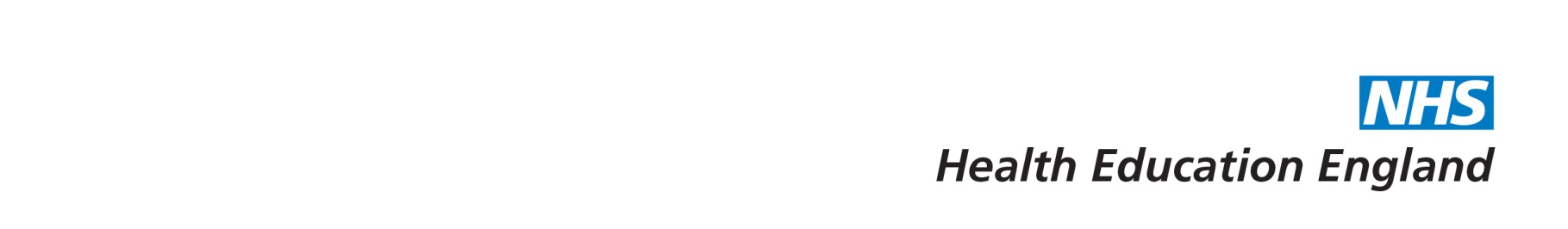 GP Specialty Training School FOUNDATION SUPERVISORand LEARNING ENVIRONMENTRECOGNITION & ACCREDITATION (Please complete and email back in word format )Completed by: ……………………………………………………………	(Name of Foundation Supervisor)Date:	………………………………..(For GP School use only)Lead visitor:	……………………………………………………………..Co-visitor:	……………………………………………………………..Date:	……………………………….(This page is for GPSchool use only)Summary of Findings:Key Strengths:Key areas for development:Recommendation to Deputy Dean for GP and Public Health:THE FOUNDATION SUPERVISORGMC Framework areas for clinical supervisor quality assuranceEnsuring safe and effective patient care through trainingEstablishing and maintaining an environment for learningTeaching and facilitating learningEnhancing learning through assessmentContinuing professional development as an educatorMandatory Foundation Supervisor DeclarationsI declare that I have satisfactorily completed Equality and Diversity Training/update Date of Training:I confirm that I am not under any on-going investigations or restrictions to practice from the GMC or any other Regulatory or Contracting body and that I will inform the Deputy Dean at HEE immediately of any such investigations/restrictions	I can confirm that I am progressing satisfactorily through my appraisal/revalidation cycle (If you have answered NO to any of the above, contact your Associate Dean before the review)I can confirm that the following evidence is included with the submission: Learning Environment Review			Yes/NoSigned:	_______________________________________Date:		_______________________Foundation Supervisor DetailsName:						GMC No:			Date of Birth:						Gender:				Surgery Name	 and Address	:	Website:Surgery Tel: Practice Code (eg P……..):Foundation Programme Area:Mobile No:		E-mail Address:	Date of Registration:	Qualifications with dates:				MRCGP     	Yes/No  	Date:	Others:Summary of Hospital Experience:General Practice Experience:Foundation Supervisor as DoctorHow long you been in a substantive GP post?Are you Full-time / Part-time?(if part–time, indicate how many sessions)How long have you been with the current practice?SinceHave you been subject to any fitness to practice investigations? (If yes please give details)Yes/NoAre you free of any health problems that may hinder your commitments as a Foundation Supervisor?Yes/NoFoundation Supervisor as TeacherHave you completed the Foundation Supervisors course?Yes / NoDate(s):Have you enrolled on or completed the Basic Trainers Course?Yes / NoDate(s):What other relevant courses have you attended? Are there any educational activities you lead on in practice?Are there any educational activities you lead on in the locality/region?Have you any further educational development planned?Foundation Supervisor(For HEE use only: Visitors Report)THE LEARNING ENVIRONMENTIf this is an already approved learning environment please still complete so we have a complete up-to-date picture of the new supervisor in the learning environmentPractice DetailsPractice Name:Address:Practice Code:Surgery Tel: Local Teaching Programme:Branch Surgery:Website:Practice ManagerName:Direct Tel:  			Mobile No: E-mail Address:Number of years in practice:Education Manager (if different from above)Name:  Direct Tel:     			Mobile No: E-mail Address:Number of years in practice:The Clinicians (Doctors/ Nurses/Associates)Please underline who will supervise in your absence. Indicate if they any of them are involved in teaching and/or have done teaching coursesPractice StaffPlease list the numbers and total hours for the staff employed by the practice.Do all the staff have a PDP and an educational portfolio?  Yes / NoDo all the staff undergo annual appraisal?    Yes / No Practice Attached StaffPlease list the members of the Extended primary health care team that are attached to the practice  Please list any teaching qualifications members of the PHCT have or teaching courses they have attended if known. What team meetings take place?What other teaching/training occurs in the practice? (eg. medical students, GPR, nurses, assistant practitioners, advanced practitioners, other PHCT members, apprentices, physician assistants.)The PremisesTotal list size:Type of premises: Health centre  / Rented   / Practice owned  / LIFT  If not in the same building list other services accessible nearby:How many consulting rooms are there? Will the FY Trainee have own consulting Room? Yes  / NoIs there video recording equipment available for videoing consultations?  Yes / No What other services are housed in the same building?Learning Environment: Premises and Services(For HEE use only: Visitors Report)IT systemsWhat is the practice computer system?List aspects of clinical practice the computer system is used for?Do you use an electronic appointment system?  If yes How will this aid teaching and supervision?Are results investigations accessible through Path-links?  Yes / No Are all hospital letters/discharge summaries/OOH sheets scanned?Yes / No If not what method is there to record/access these?What is the practice policy for summarising and keeping records up to date?Are there any patient services accessible online?Booking appointments			Yes / NoOrdering repeat prescription			Yes / NoFeedback and suggestion about surgery	Yes / NoAccess to medical record			Yes / NoOther:Are there any other aspects of IT system in your practice that you feel will aid Teaching and supervision?Write a few lines on induction into the IT systems for the FY Trainee?Branch SurgeryDoes the practice have a branch surgery?  Yes / NoIf No then go to next section.If Yes then please complete the information below for each branch surgeryAddress:Does the FY Trainee ever consult from this surgery?   How many consulting rooms are there?Is there IT access to the patient records and internet?    Does the branch surgery have a different appointment system?  Yes / NoHow is the FY Trainee supervised at the branch surgery?Learning Environment:  Records and IT(For HEE use only: Visitors Report)WorkloadBriefly describe the way the practice organises appointments:Who covers urgent requests for appointments / telephone calls / visits during working hours?FOUNDATION YEAR TRAINERHow many patients are booked per hour?How many extras are added to the session on average?PARTNERSHow many patients are booked per hour?How many extras are added to the session on average?FOUNDATION YEAR TRAINEEHow many patients are booked per hour?How many extras are/will be added to the session on average?Home VisitingFoundation trainees are not permitted to do acute unsupervised home visits (see ‘Simple Guide to Foundation Training in General Practice’)  Are all the GPs in the practice aware of this?  Yes / NoAre all the reception staff and practice manager aware of this?  Yes / NoWhat activities would you plan for the foundation trainee to do when the other GPs are doing acute home visiting? (eg supervised visiting, hospital discharge follow-ups, care planning visits, chronic disease visits)Not all Foundation trainees have access to a car.  What adjustments can be made to allow exposure to seeing patients in their homes if the trainee has no car?Workload(For HEE use only: Visitors Report)Library and Educational ResourcesDoes the practice have a quite reading room/library on site? Yes / NoIs there internet access in the library?  Yes / NoPlease indicate broad areas/categories in which books are available?Clinical     					Yes / NoEvidence-based Medicine			Yes / NoConsultation/Communication skills		Yes / NoMedical Ethics 				Yes / NoPractice Management				Yes / NoTeaching  					Yes / NoDoes the library contain an introduction text to consultation skills in GP such as ‘The Naked consultation by Liz Moulton?		Yes / NoWho is responsible for keeping the library maintained and up to date?What policy is there for purchasing books for the FY Trainee?Which journals are available in–house?BMJ		Yes / NoBJGP		Yes / NoInnovAiT	Yes / NoIs there access to electronic resources at the trainee’s clinical workspace  Yes / NoIf yes are recommended sites for clinical reference and e-learning listed?Do you use an online mentoring system for clinical practice? Yes / NoDoes the FY Trainee have access to this? Yes / NoIs there a practice intranet for local resources/induction packs/protocols?Learning Environment: Library and Educational Resources(For HEE use only: Visitors Report)Process of CareWhat was your QOF achievement in the last financial year?1000 pointsHas the practice been inspected by CQC?  Yes / NoIf Yes, please summarise the outcome and any action points:Does the practice provide the following services and if yes who is the lead partner?Service  					Child health surveillance 		Yes / NoMinor surgery 				Yes / NoFamily Planning 			Yes / NoIf the above services are not provided are there any arrangements for FY to experience them?Audit and Performance ReviewThe Foundation Trainee will be expected to complete an audit while attached to the practice.List of recent audits completed in the practice:ClinicalManagementList significant events audits, completed in the past 12 months:Please list any of the above audits you’ve personally undertaken or led:Learning Environment: Audit and performance review(For HEE use only: Visitors Report)The Educational ProgrammePlan for the Foundation TraineeDescribe briefly the structured induction to the practice:WorkloadWhat is the proposed appointment rate for the Foundation Trainee?Initial:		2 per hourEndpoint:    	 4 per hourWill extras be added to this?How will you monitor the trainee case-mix, workload and utilisation of services?Please detail what supervision they would have during and after surgeries:Organisation of Teaching and Assessment(please complete the attached timetable)Please list which teaching methods would be used in the practice? (e.g. attachments, problem case analysis, video analysis, joint surgeries)How many hours of formal, protected teaching are allocated to teaching?Is there additional informal teaching time 	Yes	If yes, how is this organised?How will chronic disease management be taught?Do clinicians or staff have specific fields of expertise and how is this integrated into teaching?Are you aware of the foundation assessments that need to be completed?How do you plan to assess your trainee while they are with you in the practice?Please note the following when completing the timetable:No more than 40 hours per week in totalNo antisocial hours (Before 8am or after 7pm) and Monday – Friday onlyAt least one hour protected tutorial timeNo unsupervised acute home-visitingLimited adminTime to complete and auditThere is flexibility to timetable educational activities that are not just surgeriesThe Educational Programme(For HEE Use only: Visitors Report)Practice DevelopmentPlease outline (or enclose) key points of your practice development plan that may impact on the learning environment or supervision:Please outline plans to develop (learning environment, expansion, moving into GPST training etc.)I understand that the information provided in the application form will be processed in accordance with the Data Protection Act.  Personal data, such as that contained in the application form, is stored in deaneries on both computer and manual systems.  Where appropriate, information is shared with those who have a responsibility for the organisation, management and delivery of training, to help them execute their function in the planning and delivery of doctors training.Prospective Foundation Supervisor’s Signature:  …………………………………Date: 	……………………………PROPOSED PRACTICE FOUNDATION TRAINEE TIMETABLEPlease indicate, using a letter from the key below, the activity of the practice during the week, other educational activities may be includedKEY	Teaching (tutorial)				Administration				Guided personal study time (eg. Audit, elearning	)	Surgery				Meetings	 (clinical or management)		Foundation teaching at the hospital		Visits  (not acute)					Out of practice				Clinics (Disease management)		Education activity (e.g. audit, reading, formulary)		CriteriaCommentsFS as a Doctor  (GP experience, MRCGP, Probity, Health)FS as Teacher(Own learning, PDP, Developing skills, Plans for future)Areas of Good PracticeAreas to developHENW criteria met Yes / NoName Sessions/Hours contractedSpecial interests (including teaching)Staff GradeNumber of staffTotal hoursper weekRelevant Experience/ Qualifications in teachingPractice Manager(s):Receptionist(s):Secretarial staff/IT/data entry:Others:CriteriaCommentsPremises  (Room, Branch surgery, Facilities and equipment)Personnel(Partners with teaching skills, nominated deputy, PHCT, multi-professional input)Services(Variety of services availability and access)Areas of Good PracticeAreas to developHENW criteria met Yes / NoCriteriaCommentsIT Systems  (Ease of use, process of care, paper-light)Induction to Systems(Structured induction)Monitoring of activities(monitoring of trainee caseload, workload, prescribing)Areas of good practiceAreas to developHENW criteria met Yes / NoCriteriaCommentsTrainer’s Workload:(consultation rate, extras etc)GPR case load:(consultation rate, case-mix, monitoring)Out of hours:(experience in OOH, triage, teaching of such skills)Areas of good practice:Areas to develop:HENW criteria met?Yes/NoCriteriaCommentsLibrary (Site and maintenance)Content(Relevant up to date books, access to online resources, accredited)Purchase Policies and maintenanceAreas of Good PracticeAreas to developHENW criteria met Yes / NoCriteriaCommentsAudits and SEAs  (topics, cycle completion, team involvement, culture of quality improvement)Audit and SEA as teaching tools(understanding of use of audit and SEA as teaching tools, opportunity to present at meeting)Protocols(availability, accessibility and update mechanisms)Areas of Good PracticeAreas to developHENW criteria metYes / NoCriteriaCommentsOrganisation of teaching(time, workload, multiplicity of input, variety of skilled teachers, familiarity with the Foundation competencies)Organisation of assessment (Portfolio, familiarity  with assessment tools, team involvement)Recording of assessments:(personal records, learning log- Foundation Trainee, Foundation Supervisors records, how multiple supervisors can input records)Areas of good practiceAreas to develop criteria met Yes	No	Time(e.g. 9-10.30)Foundation Supervisor  (1)NameFoundation Trainee  (1)Comments e.g. cover/teaching by others (please specify)MON AM 1          AM 2          Lunch          PM 1          PM 2          EveningTUES AM 1          AM 2          Lunch          PM 1          PM 2          EveningWED AM 1          AM 2          Lunch          PM 1          PM 2          EveningTHU  AM 1          AM 2          Lunch          PM 1          PM 2          EveningFRI    AM 1          AM 2          Lunch          PM 1          PM 2          Evening